АДМИНИСТРАЦИЯ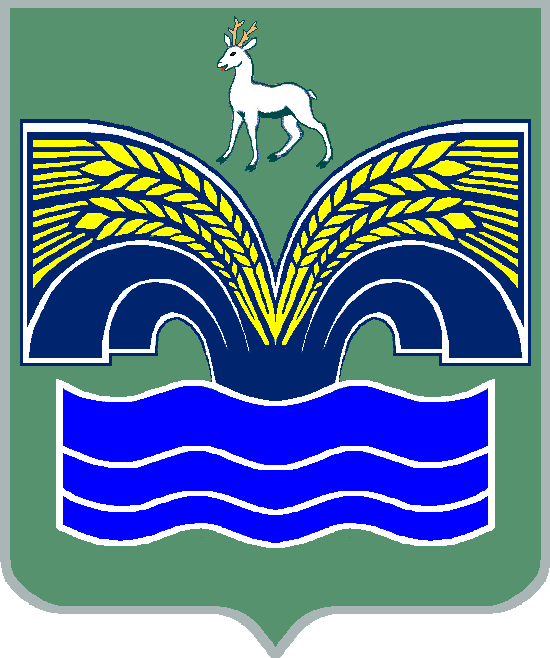 МУНИЦИПАЛЬНОГО РАЙОНА КРАСНОЯРСКИЙСАМАРСКОЙ ОБЛАСТИПОСТАНОВЛЕНИЕот ________________№ ______О внесении изменений в постановление администрации муниципального района Красноярский Самарской области от 29.12.2015 № 1334 «Об утверждении муниципальной программы  «Развитие муниципальной службы в муниципальном  районе  Красноярский Самарской области на 2016-2018 годы»	В целях организации обучения муниципальных служащих администрации муниципального района Красноярский Самарской области по программам повышения квалификации в 2018 году, на основании  пункта 3 части 4 статьи 36 Федерального закона от 06.10.2003 № 131-ФЗ «Об общих принципах организации местного самоуправления в Российской Федерации», пункта 9 статьи 44 Устава муниципального района Красноярский Самарской области, принятого решением Собрания представителей муниципального района Красноярский Самарской области от 14.05.2015 №20-СП,  Администрация муниципального района Красноярский ПОСТАНОВЛЯЕТ:	1.Внести в постановление администрации муниципального района Красноярский Самарской области от 29.12.2015 № 1334 «Об утверждении муниципальной программы  «Развитие муниципальной службы в муниципальном  районе  Красноярский Самарской области на 2016-2018 годы» (с изменениями от 17.10.2017 № 1154) (далее – постановление) следующие изменения:1) пункт 2 изложить в следующей редакции:«2. Контроль за выполнением настоящего постановления возложить на руководителя правового управления администрации муниципального района Красноярский Самарской области Ю.Ю.Забродина.».2)  Внести в муниципальную программу «Развитие муниципальной службы в муниципальном районе Красноярский Самарской области на 2016 – 2018 годы» (с изменениями от 17.10.2017 № 1154), утвержденную постановлением, (далее – Программа) следующие изменения:в Паспорте  Программы:в разделе «Координатор Программы» слова  «Руководитель секретариата Главы муниципального района Красноярский Самарской области» заменить словами «Руководитель правового управления администрации муниципального района Красноярский Самарской области»;в приложении 1 к Программе «Перечень мероприятий Программы и финансовые ресурсы на их реализацию»:  раздел «Задача 2. Формирование системы непрерывного обучения, профессиональной переподготовки и повышения квалификации для профессионального развития муниципальных служащих» изложить согласно приложению 1 к настоящему постановлению.2. Контроль за выполнением настоящего постановления возложить на руководителя правового управления администрации муниципального района Красноярский Самарской области Ю.Ю.Забродина.3. Опубликовать настоящее постановление в газете "Красноярский вестник».4.Настоящее постановление вступает в силу со дня его официального опубликования.Глава района                                                                               М.В.БелоусовМорозова 21954                                                                                                                                                              ПРИЛОЖЕНИЕ                                                                                                                                                     к постановлению администрации                                                                                                                                                    муниципального района Красноярский                                                                                                                                                       Самарской области                                                                                                                                                        от ____________ № _____«Приложение № 1к муниципальной программе"Развитие муниципальной службыв муниципальном районеКрасноярский Самарской областина 2016 - 2018 годы"  Перечень мероприятий  Программы и финансовые ресурсы на их реализацию».НаименованиеГлавный распорядитель бюджетных средств (исполнитель)Сроки реализацииСроки реализацииФинансовые ресурсы, тыс. руб.Финансовые ресурсы, тыс. руб.Финансовые ресурсы, тыс. руб.Финансовые ресурсы, тыс. руб.Финансовые ресурсы, тыс. руб.Финансовые ресурсы, тыс. руб.ИТОГОНаименованиеГлавный распорядитель бюджетных средств (исполнитель)Сроки реализацииСроки реализацииПлан на 2016 годПлан на 2016 годПлан на 2017 годПлан на 2017 годПлан на 2018 годПлан на 2018 годИТОГОЗадача 2. Формирование системы непрерывного обучения, профессиональной переподготовки и повышения квалификации для профессионального развития муниципальных служащихЗадача 2. Формирование системы непрерывного обучения, профессиональной переподготовки и повышения квалификации для профессионального развития муниципальных служащихЗадача 2. Формирование системы непрерывного обучения, профессиональной переподготовки и повышения квалификации для профессионального развития муниципальных служащихЗадача 2. Формирование системы непрерывного обучения, профессиональной переподготовки и повышения квалификации для профессионального развития муниципальных служащихЗадача 2. Формирование системы непрерывного обучения, профессиональной переподготовки и повышения квалификации для профессионального развития муниципальных служащихЗадача 2. Формирование системы непрерывного обучения, профессиональной переподготовки и повышения квалификации для профессионального развития муниципальных служащихЗадача 2. Формирование системы непрерывного обучения, профессиональной переподготовки и повышения квалификации для профессионального развития муниципальных служащихЗадача 2. Формирование системы непрерывного обучения, профессиональной переподготовки и повышения квалификации для профессионального развития муниципальных служащихЗадача 2. Формирование системы непрерывного обучения, профессиональной переподготовки и повышения квалификации для профессионального развития муниципальных служащихЗадача 2. Формирование системы непрерывного обучения, профессиональной переподготовки и повышения квалификации для профессионального развития муниципальных служащихЗадача 2. Формирование системы непрерывного обучения, профессиональной переподготовки и повышения квалификации для профессионального развития муниципальных служащих2.1. Мониторинг состояния кадрового состава органов местного самоуправленияАдминистрация муниципального района КрасноярскийАдминистрация муниципального района КрасноярскийЕжегодноВ рамках текущей деятельности, финансирование не требуетсяВ рамках текущей деятельности, финансирование не требуетсяВ рамках текущей деятельности, финансирование не требуетсяВ рамках текущей деятельности, финансирование не требуетсяВ рамках текущей деятельности, финансирование не требуетсяВ рамках текущей деятельности, финансирование не требуетсяВ рамках текущей деятельности, финансирование не требуется2.2. Формирование потребности в профессиональной переподготовке и повышении квалификации муниципальных служащих Администрация муниципального района Красноярский Администрация муниципального района КрасноярскийЕжегодноВ рамках текущей деятельности, финансирование не требуетсяВ рамках текущей деятельности, финансирование не требуетсяВ рамках текущей деятельности, финансирование не требуетсяВ рамках текущей деятельности, финансирование не требуетсяВ рамках текущей деятельности, финансирование не требуетсяВ рамках текущей деятельности, финансирование не требуетсяВ рамках текущей деятельности, финансирование не требуется2.3. Организация обучения муниципальных служащих по программам повышения квалификации (в том числе обучение лиц, включенных в кадровый резерв)Администрация муниципального района КрасноярскийАдминистрация муниципального района КрасноярскийВ течение 2016 - 2018 годов40,8060,1860,1860,1860,18161,16161,162.3. Организация обучения муниципальных служащих по программам повышения квалификации (в том числе обучение лиц, включенных в кадровый резерв)  Финансовое управление администрации муниципального района Красноярский  Финансовое управление администрации муниципального района КрасноярскийВ течение 2016 - 2018 годов21,521,521,521,521,564,5064,502.3. Организация обучения муниципальных служащих по программам повышения квалификации (в том числе обучение лиц, включенных в кадровый резерв)МКУ – Комитет по управлению муниципальной собственностью муниципального района КрасноярскийМКУ – Комитет по управлению муниципальной собственностью муниципального района Красноярский21,521,521,521,521,564,5064,50МКУ-управление строительства и ЖКХ администрации муниципального района КрасноярскийМКУ-управление строительства и ЖКХ администрации муниципального района Красноярский11,8211,8211,8211,8211,8235,4635,46МКУ-Управление сельского хозяйства администрации муниципального района КрасноярскийМКУ-Управление сельского хозяйства администрации муниципального района КрасноярскийВ рамках текущей деятельностиВ рамках текущей деятельностиВ рамках текущей деятельностиВ рамках текущей деятельностиВ рамках текущей деятельностиВ рамках текущей деятельностиВ рамках текущей деятельности2.4.Организация повышения квалификации муниципальных служащих на семинарах, конференциях, «круглых столах», тренингах и по иным формам обученияАдминистрация муниципального района КрасноярскийАдминистрация муниципального района КрасноярскийВ течение 2016 - 2018 годов19,38000019,3819,38Итого по задаче 2 115,00115,00115,00115,00115,00345,00345,00